ПРОЄКТ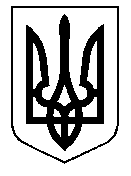 ТАЛЬНІВСЬКА РАЙОННА РАДАЧеркаської областіР  І  Ш  Е  Н  Н  Я___________                                                                                  № _______/VIIПро погодження проекту землеустрою щодо встановлення (зміни) меж адміністративно-територіальних одиниць села Майданецьке та селища Новомайданецьке Тальнівського району Черкаської областіВідповідно до пункту 26 частини 1 статті 43, статті 59 Закону України „Про місцеве самоврядування“, статей 10, 173, 174 та 186 Земельного кодексу України, статей 17 та 46 Закону України „Про землеустрій“, врахувавши рішення Майданецької сільської ради від 10.03.2020 № 48-28/VII „Про погодження проекту землеустрою щодо встановлення (зміни) меж адміністративно – територіальних одиниць села Майданецьке та селища Новомайданецьке Майданецької сільської ради Тальнівського району Черкаської області“, розпорядження Тальнівської районної державної адміністрації від 13.03.2020 № 46 „Про погодження проекту землеустрою щодо встановлення (зміни) меж адміністративно – територіальних одиниць села Майданецьке та селища Новомайданецьке Майданецької сільської ради Тальнівського району Черкаської області“, розглянувши клопотання від 11.03.2020 № 131/01-12 Майданецької сільської ради  „Про погодження проекту землеустрою щодо встановлення (зміни) меж“ та представлений проект землеустрою щодо встановлення  (зміни) меж адміністративно-територіальних одиниць села Майданецьке та селища Новомайданецьке Майданецької сільської ради Тальнівського району Черкаської області та погодження постійної комісії районної ради з питань агропромислового розвитку та природних ресурсів, районна рада ВИРІШИЛА:Погодити проект землеустрою щодо встановлення (зміни) меж адміністративно-територіальних одиниць села Майданецьке та селища Новомайданецьке Майданецької сільської ради Тальнівського району  Черкаської області, розробник ДП „Черкаський науково-дослідний та проектний інститут землеустрою“.Врахувати, що розширення меж населених пунктів передбачається за рахунок включення в межі села Майданецьке земель державної та приватної  власності сільськогосподарського призначення та інших категорій земель за межами населеного пункту Майданецької сільської ради площею 272,0400 га, в межі селища Новомайданецьке земель державної та приватної власності сільськогосподарського призначення та інших категорій земель за межами населеного пункту Майданецької сільської ради площею 51,5700 згідно додатку. Погодити зовнішні межі та загальну площу населених пунктів                 в адміністративних межах Майданецької сільської ради Тальнівського району  Черкаської області всього 818,5300 га, в тому числі села Майданецьке – 743,7600га та селища Новомайданецьке – 74,7700га, включивши в межі села Майданецьке та селища Новомайданецьке  земельні ділянки загальною площею       323,6100 га за рахунок земель державної та приватної власності сільськогосподарського призначення та інших категорій земель, що знаходяться в адмінмежах Майданецької сільської ради.Запропонувати Майданецькій сільській раді після отримання позитивного висновку державної експертизи землевпорядної документації подати проект, вказаний в пункті 1 цього рішення, Тальнівській районній раді для його затвердження та встановлення меж населених пунктів.Контроль за виконанням рішення покласти на постійну комісію районної ради з питань агропромислового розвитку та природних ресурсів. Голова							           Валентина ЛЮБОМСЬКА Додаток до рішення районної ради  №Перелік земельних ділянок, які включаються в межі населених пунктівКеруючий справами виконавчого апарату районної ради                                                                          Віталій КАРПУКПор. №Власники землі, землекористувачі та землі державної власності, не надані у власність або користуванняКадастровий номер земельної ділянкиПлоща, гаЦільове призначенняУгіддясело Майданецькесело Майданецькесело Майданецькесело Майданецькесело Майданецькесело МайданецькеДілянка 1Ділянка 1Ділянка 1Ділянка 1Ділянка 1Ділянка 11СФГ «Зоря»7124086600:01:001:07700,600001.13 Для іншого с.-г. призначенняЗемлі під сільськогосподарськими та іншими господарськими будівлями і дворами (013.00)2Пономаренко Ю.С.7124086600:01:001:07713,821001.08 Для сінокосіння і випасання худобиПасовища (001.03)3Приватно-орендне сільськогосподарське підприємство «Уманський тепличний комбінат»7124086600:01:001:07680,168701.13 Для іншого с.-г. призначенняСіножаті (002.01)4Землі запасу та землі, не надані у власність та постійне користування1,331318.00 Землі загального користуванняСіножаті (002.01)5Землі запасу та землі, не надані у власність та постійне користування0,079018.00 Землі загального користуванняПасовища (002.02)6СТОВ «Колос»9,200001.13  Для іншого с.-г. призначенняЗемлі під сільськогосподарськими та іншими господарськими будівлями і дворами (013.00)7Землі запасу та землі, не надані у власність та постійне користування0,514016.00 Землі запасуІнші лісовкриті площі (005.04)8Землі запасу та землі, не надані у власність та постійне користування1,316918.00 Землі загального користуванняЗемлі під дорогами, зокрема під ґрунтовими (009.02)17,0309Ділянка 2Ділянка 2Ділянка 2Ділянка 2Ділянка 2Ділянка 21  Землі запасу та землі, не надані у власність та постійне користування7124086600:01:001:09032,267616.00 Землі запасуРілля (001.01)2СТОВ «Колос»7124086600:01:001:0787    3,567801.13  Для іншого с.-г. призначенняЗемлі під сільськогосподарськими та іншими господарськими будівлями і дворами (013.00)3СТОВ «Колос»7124086600:01:001:078815,708001.13  Для іншого с.-г. призначення  Землі, які використовуються для технічної інфраструктури (010.00)4СТОВ «Колос»2,620001.13  Для іншого с.-г. призначенняЗемлі під сільськогосподарськими та іншими господарськими будівлями і дворами (013.00)5СТОВ «Колос»0,451901.13  Для іншого с.-г. призначенняЗемлі під сільськогосподарськими та іншими господарськими будівлями і дворами (013.00)6Землі запасу та землі, не надані у власність та постійне користування7124086600:03:002:07960,166316.00 Землі запасуРілля (001.01)7СТОВ «Колос»0,203301.13  Для іншого с.-г. призначенняЗемлі під сільськогосподарськими та іншими господарськими будівлями і дворами (013.00) 8Землі запасу та землі, не надані у власність та постійне користування1,429416.00 Землі запасуРілля (001.01)9Землі запасу та землі, не надані у власність та постійне користування2,700003.05 Для будівництва та обслуговування будівель закладів культурно-просвітницького обслуговуванняЗемлі під соціально-культурними об’єктами (008.03)10Служба автомобільних доріг у Черкаській області0,400012.04 Для розміщення та експлуатації будівель і споруд автомобільного транспорту та дорожнього господарстваЗемлі під дорогами, зокрема під ґрунтовими (009.02)11Землі запасу та землі, не надані у власність та постійне користування1,058918.00 Землі загального користуванняЗемлі під дорогами, зокрема під ґрунтовими (009.02)12Землі запасу та землі, не надані у власність та постійне користування1,554518.00 Землі загального користуванняЗемлі під дорогами, зокрема під ґрунтовими (009.02)13Землі запасу та землі, не надані у власність та постійне користування0,884718.00 Землі загального користуванняЗ усіх лісів лісові насадження лінійного типу (005.03) 33,0124Ділянка 3Ділянка 3Ділянка 3Ділянка 3Ділянка 3Ділянка 31Приватно-орендне сільськогосподарське підприємство «Уманський тепличний комбінат»7124086600:01:001:076931,000001.01 Для ведення товарного сільськогосподарського виробництваРілля (001.01)2ТОВ «РОХАН ЕНЕРДЖІ»7124086600:01:001:089724,647714.01 Для розміщення, будівництва, експлуатації та обслуговування будівель і споруд об'єктів енергогенеруючих підприємств, установ і організацій Землі, які використовуються для технічної інфраструктури (010.00)3ТОВ «Майданецьке підприємство по відгодівлі Худоби»7124086600:02:001:036511,368401.01 Для ведення товарного сільськогосподарського виробництваЗемлі під сільськогосподарськими та іншими господарськими будівлями і дворами (013.00) 4Землі запасу та землі, не надані у власність та постійне користування7124086600:02:001:03814,400016.00 Землі запасуРілля (001.01)5ТОВ «Профіт»7124086600:03:002:03820,101813.01 Для розміщення та експлуатації об'єктів і споруд телекомунікаційЗемлі під будівлями та спорудами транспорту (009.03)6Каплюченко М.С.7124086600:02:001:03855,800001.02 Для ведення фермерського господарстваРілля (001.01)7Землі запасу та землі, не надані у власність та постійне користування7124086600:02:001:08950,740916.00 Землі запасуРілля (001.01)8Землі запасу та землі, не надані у власність та постійне користування7124086600:02:001:03830,121016.00 Землі запасуЗемлі під дорогами, зокрема під ґрунтовими (009.02)9Каплюченко М.С.7124086600:02:001:03781,600001.02  Для ведення фермерського господарстваРілля (001.01)10Каплюченко М.С.7124086600:02:001:08933,100001.02  Для ведення фермерського господарстваРілля (001.01)11Кихтенко В.А.7124086600:03:002:076798,622910.07 Для рибогосподарських потреб  Ставки (006.04)12Землі запасу та землі, не надані у власність та постійне користування5,100018.00 Землі загального користуванняБолота (003.03)13Землі запасу та землі, не надані у власність та постійне користування1,364018.00 Землі загального користуванняБолота (003.03)14Землі запасу та землі, не надані у власність та постійне користування4,100016.00 Землі запасуБолота (003.03)15Землі запасу та землі, не надані у власність та постійне користування1,700018.00 Землі загального користуванняБолота (003.03)16Землі запасу та землі, не надані у власність та постійне користування2,200016.00 Землі запасу  Інші лісовкриті площі (005.04)17Майданецька сільська рада1,000003.01 Для будівництва та обслуговування будівель органів державної влади та місцевого самоврядування Землі, які забруднені промисловими та іншими відходами, включаючи відвали та терикони, а також радіоактивно забруднені (011.03)18Землі запасу та землі, не надані у власність та постійне користування 1,095418.00 Землі загального користуванняЗемлі, які забруднені промисловими та іншими відходами, включаючи відвали та терикони, а також радіоактивно забруднені (011.03)19Землі запасу та землі, не надані у власність та постійне користування3,904618.00 Землі загального користуванняПасовища (002.02)20ТОВ «Майданецьке підприємство по відгодівлі Худоби»0,400002.01 Для будівництва і обслуговування житлового будинку, господарських будівель і споруд (присадибна ділянка)007.01 Малоповерхова забудова21Землі запасу та землі, не надані у власність та постійне користування9,700016.00 Землі запасуРілля (001.01)22Землі запасу та землі, не надані у власність та постійне користування3,100016.00 Землі запасуРілля (001.01)23ТОВ «Майданецьке підприємство по відгодівлі Худоби»1,000001.01 Для ведення товарного сільськогосподарського виробництва Землі під сільськогосподарськими та іншими господарськими будівлями і дворами (013.00)24Землі запасу та землі, не надані у власність та постійне користування1,500016.00 Землі запасу  Землі під будівлями та спорудами промислових підприємств (011.01)25Землі запасу та землі, не надані у власність та постійне користування0,230016.00 Землі запасу  Землі під будівлями та спорудами промислових підприємств (011.01)26Землі запасу та землі, не надані у власність та постійне користування1,200018.00 Землі загального користування Землі під дорогами, зокрема під ґрунтовими (09.02)27Землі запасу та землі, не надані у власність та постійне користування0,900018.00 Землі загального користуванняЗемлі під дорогами, зокрема під ґрунтовими (09.02)28Землі запасу та землі, не надані у власність та постійне користування1,800016.00 Землі запасуРілля (001.01)29Землі запасу та землі, не надані у власність та постійне користування0,200018.00 Землі загального користуванняЗ усіх лісів лісові насадження лінійного типу (005.03)221,9967селище Новомайданецькеселище Новомайданецькеселище Новомайданецькеселище Новомайданецькеселище Новомайданецькеселище НовомайданецькеДілянка 1Ділянка 1Ділянка 1Ділянка 1Ділянка 1Ділянка 11Землі запасу та землі, не надані у власність та постійне користування7124086600:02:001:03872,295217.00 Землі резервного фондуПасовища (002.02)2Землі запасу та землі, не надані у власність та постійне користування7124086600:02:001:038214,800017.00 Землі резервного фондуРілля (001.01)3Землі запасу та землі, не надані у власність та постійне користування7124086600:02:001:03845,699916.00 Землі запасуРілля (001.01)4Землі запасу та землі, не надані у власність та постійне користування7124086600:02:001:03800,537616.00 Землі запасуЗемлі під дорогами, зокрема під ґрунтовими (09.02)5Землі запасу та землі, не надані у власність та постійне користування3,200016.00 Землі запасуІнші лісовкриті площі (005.04)6Землі запасу та землі, не надані у власність та постійне користування0,141318.00 Землі загального користуванняПасовища (002.02)7Землі запасу та землі, не надані у власність та постійне користування1,220516.00 Землі запасуРілля (001.01)8Землі запасу та землі, не надані у власність та постійне користування0,837216.00 Землі запасуРілля (001.01)9Землі запасу та землі, не надані у власність та постійне користування6,400016.00 Землі запасуБагаторічні насадження (002.03)10Хмільовська Н.М.7124086600:02:001:00120,247102.01 Для будівництва і обслуговування житлового будинку, господарських будівель і споруд (присадибна ділянка)  Малоповерхова забудова (007.01)11ПРАТ «Новомайданецьке»15,491201.13  Для іншого с.-г. призначенняЗемлі під сільськогосподарськими та іншими господарськими будівлями і дворами (013.00)12ПРАТ «Новомайданецьке»0,700001.13  Для іншого с.-г. призначення Землі під сільськогосподарськими та іншими господарськими будівлями і дворами (013.00) 51,5700Разом323,6100